Двадцать третья   внеочередная сессия    пятого  созыва Хурала представителей муниципального района «Монгун-Тайгинский кожуун Республики Тыва»Р Е Ш Е Н И Е    №      «___» июня  2018 г 						с. Мугур-АксыО внесении изменений  и дополнений в  Реестр  муниципального имущества муниципального  района «Монгун-Тайгинский кожуун Республики Тыва» Руководствуясь  Федеральным законом от 06.10.2003 года № 131-ФЗ «Об общих принципах организации местного самоуправления в Российской Федерации»,   Уставом муниципального района «Монгун-Тайгинский кожуун Республики Тыва»,  двадцать вторая очередная  сессия    пятого     созыва Хурала представителей муниципального района «Монгун-Тайгинский кожуун Республики Тыва» Р Е Ш И Л А:Внести изменения в приложение к решению Хурала представителей муниципального района «Монгун-Тайгинский кожуун Республики Тыва» от 21.12.2018 года №238    «Об утверждении Реестра муниципального района «Монгун-Тайгинский кожуун Республики Тыва», изложив его в новой редакции согласно приложению к настоящему решению. Настоящее решение обнародовать путѐм размещения на официальном Интернет-сайте администрации и информационных стендах Администрации  муниципального района «Монгун-Тайгинский кожуун Республики Тыва». Глава кожууна-Председатель Хурала представителей муниципального района «Монгун-Тайгинский» кожуун Республики Тыва»		  	Кужугет М.Э.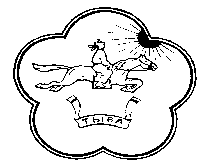 	ХУРАЛ ПРЕДСТАВИТЕЛЕЙ МУНИЦИПАЛЬНОГО РАЙОНА МОНГУН-ТАЙГИНСКИЙ КОЖУУН РЕСПУБЛИКИ ТЫВА»«ТЫВА РЕСПУБЛИКАНЫН МОНГУН-ТАЙГА КОЖУУНУ»МУНИЦИПАЛДЫГ РАЙОННУН ТУС ЧЕР ТОЛЭЭЛЕКЧИЛЕР ХУРАЛЫ_____________________________________________________________________________Двадцатая очередная сессия    пятого  созыва Хурала представителей муниципального района «Монгун-Тайгинский кожуун Республики Тыва»Р Е Ш Е Н И Е    № 238     21.12.2017 г 							с. Мугур-АксыОб утверждении Реестра муниципального имуществамуниципального  района «Монгун-Тайгинский кожуун Республики Тыва» Руководствуясь  Федеральным законом от 06.10.2003 года № 131-ФЗ «Об общих принципах организации местного самоуправления в Российской Федерации»,   Уставом муниципального района «Монгун-Тайгинский кожуун Республики Тыва»,  двадцатая очередная  сессия    пятого     созыва Хурала представителей муниципального района «Монгун-Тайгинский кожуун Республики Тыва» Р Е Ш И Л А:Утвердить Реестр   муниципального имущества муниципального  района «Монгун-Тайгинский кожуун Республики Тыва» (приложение прилагается).2. Считать утратившим  силу Решение Хурала представителей муниципального района «Монгун-Тайгинский кожуун Республики Тыва» от 21.09.2005 года № 133 «Об утверждении реестра имущества, предназначенного для обеспечения деятельности органов местного самоуправления Монгун-Тайгинского кожууна».  3. Настоящее решение обнародовать путѐм размещения на официальном Интернет-сайте и информационных стендах Администрации  муниципального района «Монгун-Тайгинский кожуун Республики Тыва». 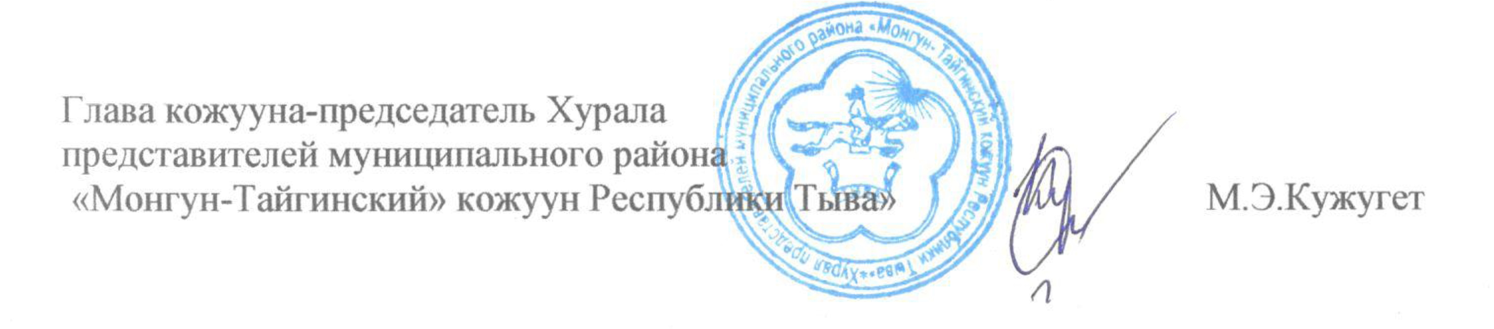 Двадцать вторая  очередная сессия    пятого  созыва Хурала представителей муниципального района «Монгун-Тайгинский кожуун Республики Тыва»Р Е Ш Е Н И Е    № 276    20.06.2018г 						с. Мугур-АксыО внесении изменений  и дополнений в  Реестр  муниципального имущества муниципального  района «Монгун-Тайгинский кожуун Республики Тыва» Руководствуясь  Федеральным законом от 06.10.2003 года № 131-ФЗ «Об общих принципах организации местного самоуправления в Российской Федерации»,   Уставом муниципального района «Монгун-Тайгинский кожуун Республики Тыва»,  двадцать вторая очередная  сессия    пятого     созыва Хурала представителей муниципального района «Монгун-Тайгинский кожуун Республики Тыва» Р Е Ш И Л А:Внести изменения в приложение к решению Хурала представителей муниципального района «Монгун-Тайгинский кожуун Республики Тыва» от 21.12.2018 года №238    «Об утверждении Реестра муниципального района «Монгун-Тайгинский кожуун Республики Тыва», изложив его в новой редакции согласно приложению к настоящему решению. Настоящее решение обнародовать путѐм размещения на официальном Интернет-сайте администрации и информационных стендах Администрации  муниципального района «Монгун-Тайгинский кожуун Республики Тыва». 															приложение к решению хурала представителей муниципального района «Монгун-Тайгинский кожуун Республики Тыва» от 21.12.2017 года № 238Реестр муниципального имущества с изменениями и дополнениями от 20.06.2018 года Раздел 1. Недвижимое имуществообщая площадь 11470,76 кв.мПодраздел 1.2. Земельные участки общая площадь 664170,99 кв.м.Подраздел 1.3. Сооружения, объекты инженерной инфраструктуры Раздел 2. Движимое имущество.Подраздел 2.1. Транспорт (автомобили и прицепы к ним, самоходные машины,  в том числе трактора, комбайны, навесные и прицепные агрегаты к ним).Подраздел 2.2. Акции акционерных обществ с участием муниципального района «Монгун-Тайгинский кожуун Республики Тыва»  или с участием юридических лиц, в отношении которых муниципальный район является учредителем (участником)Подраздел 2.3. Доли (вклады) в уставных (складочных) капиталах хозяйственных обществ и товариществ с участием в них муниципального района «Монгун-Тайгинский кожуун Республики Тыва»  Раздел 3. Сведения о муниципальных предприятиях и учреждениях муниципального района «Монгун-Тайгинский кожуун Республики Тыва»  Подраздел 3.1. Сведения о муниципальных унитарных предприятиях.Подраздел 3.2. Сведения о муниципальных учреждениях.ХУРАЛ ПРЕДСТАИВТЕЛЕЙ  МУНИЦИПАЛЬНОГО РАЙОНА  «МОНГУН-ТАЙГИНСКИЙ КОЖУУН РЕСПУБЛИКИ ТЫВА»   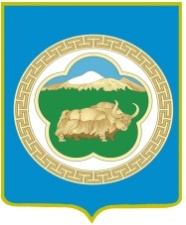  «ТЫВА РЕСПУБЛИКАНЫНМОНГУН-ТАЙГА КОЖУУНУ»МУНИЦИПАЛДЫГ РАЙОННУН ЧАГЫРГАЗЫХУРАЛ ПРЕДСТАИВТЕЛЕЙ  МУНИЦИПАЛЬНОГО РАЙОНА  «МОНГУН-ТАЙГИНСКИЙ КОЖУУН РЕСПУБЛИКИ ТЫВА»    «ТЫВА РЕСПУБЛИКАНЫНМОНГУН-ТАЙГА КОЖУУНУ»МУНИЦИПАЛДЫГ РАЙОННУН ЧАГЫРГАЗЫРеестровый №Наименование имуществаСведения об имуществе:1. Адрес.2. Кадастровый номер3. Площадь (кв.м.).4.Протяженность.5. Год постройки6. Иные физические характеристики имуществаСтоимость (руб. коп.)Стоимость (руб. коп.)Стоимость (руб. коп.)1. Основание и дата возникновения (прекращения) права собственности.2. Сведения о государственной регистрации права собственности1.Наименование правообладателя имуществом. 2. Вид права. 3. Основания владения.4. Регистрация права  владенияСведения об обременениях имущества. Основания и даты наложения и прекращения обремененийРеестровый №Наименование имуществаСведения об имуществе:1. Адрес.2. Кадастровый номер3. Площадь (кв.м.).4.Протяженность.5. Год постройки6. Иные физические характеристики имуществаБалансовая Остаточная Кадастровая 1. Основание и дата возникновения (прекращения) права собственности.2. Сведения о государственной регистрации права собственности1.Наименование правообладателя имуществом. 2. Вид права. 3. Основания владения.4. Регистрация права  владенияСведения об обременениях имущества. Основания и даты наложения и прекращения обременений1.1.1Нежилое здание  (администра-тивное) Монгун-Тайгинский район, с.Мугур-Аксы, ул.Саны-Шири, д.4217:06:0101003:7351408,3-1980-
 2349624,0010220497,84Пост.Верх.Совета РФ от 27.12.1991 г. № 3020-1Свидетельство о государственной регистрации от Свидетельство серии АА-17 №042910 от 18.12.2006 за 17-17-01/050/2006-349Администрация муниципального района «Монгун-Тайгинский кожуун Республики Тыва»Право оперативного управленияРеестр имущества №133 от 21.09.2005 Свидетельство серии АА-17 №042910 от 18.12.2006 Нет1.1.2.Водоколонка(насосная станция) Монгун-Тайгинский район, с.Мугур-Аксы, ул.Саны-Шири, д.42 17:06:0101003:69318,9- 1984–577000137163,54Пост.Верх.Совета РФ от 27.12.1991 г. № 3020-1Выписка из ЕГРН о муниципальной собственности 17/002/2017Администрация муниципального района «Монгун-Тайгинский кожуун Республики Тыва»Право оперативного управленияПостановление администрации 27.06.2012 №260 Свидетельство серии 17-АВ  159480   19.12.2012 17-17-04/037/2012-897Нет1.1.3.Нежилое здание – гаражМонгун-Тайгинский район, с.Мугур-Аксы, ул.Саны-Шири, д.42  17:06:0101003:475 231,3- 1980-
49319401678620,43Пост.Верх.Совета РФ от 27.12.1991 г. № 3020-1Выписка из ЕГРН о муниципальной собственности 17/002/2017Администрация муниципального района «Монгун-Тайгинский кожуун Республики Тыва»Право оперативного управленияПостановление администрации 27.06.2012 №260Свидетельство серии 17-АВ  160911 от 19.12.2012 17-17-04/037/2012-899Нет1.1.4Противорадиационное укрытие Монгун-Тайгинский район, с.Мугур-Аксы, ул.Саны-Шири, д.42 17:06:0101003:692 46,0- 1976-
536330333837,18Пост.Верх.Совета РФ от 27.12.1991 г. № 3020-1Выписка из ЕГРН о муниципальной собственности 17/002/2017Администрация муниципального района «Монгун-Тайгинский кожуун Республики Тыва»Право оперативного управленияПостановление администрации 27.06.2012 №260Свидетельство серии 17-АВ  180228 от 19.12.2012 г, 17-17-04/037/2012-898Нет1.1.5Нежилое здание  (административное)Монгун-Тайгинский район, с.Мугур-Аксы, ул.Кыргыс Шомбул , д.4817:06:01001:260  206,1- 1990- 
573536,61264562204651,32Выписка из реестра муниципальной собственности от 10.10.2009 №315Свидетельство о государственной регистрации от 06.11.2009  17-АВ 031969 за 17-17-01/151/2009-088Управление образования Администрации муниципального района «Монгун-Тайгинский кожуун Республики Тыва»Право оперативного управленияПостановление администрации  24.12.2015 №835Свидетельство о государственной регистрации от 01.03.2016 17-14/002-17/013/001/2016-54/1Нет1.1.6Автозаправочная станция Монгун-Тайгинский район, с.Мугур-Аксы, ул.Эрик, д.35 17:06:0101005:306 23,2– 1975- 
156920119970,91Договор купли-продажи от 25.12.2003Свидетельство о государственной регистрации от 10.06.2004  АА-17 017676 за 17-01/-14/2004-492Администрация муниципального района «Монгун-Тайгинский кожуун Республики Тыва»Право оперативного управленияДоговор купли-продажи от 25.12.2003Нет Нет1.1.7Нежилое здание (МБОУ СОШ №1) Монгун-Тайгинский район, с.Мугур-Аксы, ул. Кошкар-оол д.317:06:0101002:2342100,7–1968- 2661486,007798007,26Пост.Верх.Совета РФ от 27.12.1991 г. № 3020-1Выписка из ЕГРН о муниципальной собственности 17/002/2018МОУ СОШ № 1 с.Мугур-АксыПраво оперативного управления Распоряжение председателя администрации от 14.11.2005 № 81, договор о закреплении от 15.11.2005Свидетельство серии АА-17 №017676 от 10.06.2004 за 17-01/01-14/2004-492Нет1.1.8Нежилое здание начальной школы №1 МБОУ СОШ №1Монгун-Тайгинский район, с.Мугур-ксы, ул. Кошкар-оол д.32. 17:06:0101002:3663. 429,04. – 5. 19706.- 186209,001554843,85Пост.Верх.Совета РФ от 27.12.1991 г. № 3020-1Выписка из ЕГРН о муниципальной собственности 17/002/2018МОУ СОШ № 1 с.Мугур-АксыПраво оперативного управления Распоряжение председателя администрации от 14.11.2005 № 81, договор о закреплении от 15.11.2005Свидетельство серии АА-17 №017676 от 10.06.2004 за 17-01/01-14/2004-492Нет1.1.9Нежилое здание начальной школы №1 МБОУ СОШ №1Монгун-Тайгинский район, с.Мугур-Аксы, ул. Кошкар-оол д.317:06:0101002:235403,2–1970-  17213201306646,02Пост.Верх.Совета РФ от 27.12.1991 г. № 3020-12. Выписка из ЕГРН о муниципальной собственности 17/002/20181.МОУ СОШ № 1 с.Мугур-АксыПраво оперативного управления Распоряжение председателя администрации от 14.11.2005 № 81, договор о закреплении от 15.11.2005Свидетельство серии АА-17 №017676 от 10.06.2004 за 17-01/01-14/2004-492Нет1.1.10Нежилое здание  -Пришкольный интернат  МБОУ СОШ №1Монгун-Тайгинский кожуун   с.Мугур-Аксы ул. Кошкар-оол 3 17:06:0101002:232392,4–1984- 213994,001445055,9Пост.Верх.Совета РФ от 27.12.1991 г. № 3020-12. Выписка из ЕГРН о муниципальной собственности 17/002/20181.МОУ СОШ № 1 с.Мугур-АксыПраво оперативного управленияРаспоряжение председателя администрации от 14.11.2005 № 81, договор о закреплении от 15.11.2005Свидетельство серии АА-17 №017676 от 10.06.2004 за 17-01/01-14/2004-492Нет 1.1.11Нежилое здание мастерская  Монгун-Тайгинский кожуун   с.Мугур-Аксы ул. Кошкар-оол 317:06:0000000:1692,9–1981- 1705624,77Пост.Верх.Совета РФ от 27.12.1991 г. № 3020-12. Выписка из ЕГРН о муниципальной собственности 17/002/20181.МОУ СОШ № 1 с.Мугур-АксыПраво оперативного управления Распоряжение председателя администрации от 14.11.2005 № 81, договор о закреплении от 15.11.2005Свидетельство серии АА-17 №017676 от 10.06.2004 за 17-01/01-14/2004-492Нет 1.1.12Нежилое здание – столовая  Монгун-Тайгинский кожуун   с.Мугур-Аксы ул. Кошкар-оол 317:06:0101002:23392,9-1981- 101781,00570451,53Пост.Верх.Совета РФ от 27.12.1991 г. № 3020-12. Выписка из ЕГРН о муниципальной собственности 17/002/20181.МОУ СОШ № 1 с.Мугур-АксыПраво оперативного управления Распоряжение председателя администрации от 14.11.2005 № 81, договор о закреплении от 15.11.2005Свидетельство серии АА-17 №017676 от 10.06.2004 за 17-01/01-14/2004-492Нет 1.1.13Нежилое здание – баня Монгун-Тайгинский кожуун   с.Мугур-Аксы ул. Кошкар-оол 317:06:0101002:23115,2-1981- 276947,94 Пост.Верх.Совета РФ от 27.12.1991 г. № 3020-12. Выписка из ЕГРН о муниципальной собственности 17/002/20181.МОУ СОШ № 1 с.Мугур-АксыПраво оперативного управления Распоряжение председателя администрации от 14.11.2005 № 81, договор о закреплении от 15.11.2005Свидетельство серии АА-17 №017676 от 10.06.2004 за 17-01/01-14/2004-4921.1.14Жилое здание общежитиеМонгун-Тайгинский кожуун   с.Мугур-Аксы ул. Кошкар-оол д.3Нет –– 1985-Пост.Верх.Совета РФ от 27.12.1991 г. № 3020-1. Нет 1.МОУ СОШ № 1 с.Мугур-АксыПраво оперативного управления Распоряжение председателя администрации от 14.11.2005 № 81, договор о закреплении от 15.11.2005 НетНет 1.1.15Водоколонка (артезианская  скважина)Монгун-Тайгинский кожуун   с.Мугур-Аксы ул. Кошкар-оол д.317:06:0000000:1522,2–1968- 28081022263,23Пост.Верх.Совета РФ от 27.12.1991 г. № 3020-1. Нет 1.МОУ СОШ № 1 с.Мугур-АксыПраво оперативного управления Распоряжение председателя администрации от 14.11.2005 № 81, договор о закреплении от 15.11.2005Нет Нет 1.1.16Нежилое здание  (МБОУ СОШ №2)Монгун-Тайгинский кожуун   с.Мугур-Аксы ул. Саны-Шири д.5817:06:0101003:4901335,2–2004- 4043787,011986809,35Пост.Верх.Совета РФ от 27.12.1991 г. № 3020-1Выписка из ЕГРН о муниципальной собственности 17/002/2018МБОУ СОШ №2 с.Мугур-АксыПраво оперативного управленияПостановление  администрации от 06.02.20132 №39Свидетельство о государственной регистрации от 06.03.2012  года  17-АВ 116764 за 17-17-01/035/2005-466Нет 1.1.17нежилое здание детского сада «Хамнаарак»Монгун-Тайгинский кожуун   с.Мугур-Аксы ул. Бавуу д.1517:06:0101003:460383,1–1988- 36562902481574,4Пост.Верх.Совета РФ от 27.12.1991 г. № 3020-12. Выписка из ЕГРН о муниципальной собственности 17/002/2018МАДОУ детский сад общеразвивающего вида с приоритетным осуществлением деятельности по физическому развитию  воспитанников № 5 Хамнаарак с.Мугур-АксыПраво оперативного управленияПередаточный акт администрации  от 14.11.2011 Свидетельство о государственной регистрации от 15.07.2012 17-АВ 137344 за №17-17-01\154\2011-489Нет 1.1.18нежилое здание –пекарня Монгун-Тайгинский кожуун   с.Мугур-Аксы ул. Бавуу д.1517:06:0101003:45934,0–2007- 74101,01025,2192868,52Разрешение на ввод объекта от 21.07.2007Выписка из ЕГРН о муниципальной собственности 17/002/20181.МАДОУ детский сад общеразвивающего вида с приоритетным осуществлением деятельности по физическому развитию  воспитанников № 5 Хамнаарак с.Мугур-АксыПраво оперативного управленияПередаточный акт администрации  от 14.11.2011 Свидетельство о государственной регистрации от 15.07.2011  за №17-17-01\154\2011-4001.1.19Нежилое здание – скважина Монгун-Тайгинский район, с.Мугур-Аксы, ул.Бавуу. д.1517:06:0101003:77918,4–1984- 72698,00133534,87Пост.Верх.Совета РФ от 27.12.1991 г. № 3020-12. Выписка из ЕГРН о муниципальной собственности 17/002/20181.МАДОУ детский сад общеразвивающего вида с приоритетным осуществлением деятельности по физическому развитию  воспитанников № 5 Хамнаарак с.Мугур-Аксы2.Право оперативного управления3.Передаточный акт администрации  от 14.11.2011 4. Свидетельство о государственной регистрации от 15.07.2011  за №17-17-01\154\2011-399Нет 1.1.20Нежилое здание – кухня 1.Монгун-Тайгинский. район, с.Мугур-Аксы, ул.Бавуу, д.152.17:06:0101003:7803.30,64. -5. 20096. 115838,056871222074,31.Разрешение на ввод объекта от  15.08.20092. Выписка из ЕГРН о муниципальной собственности 17/002/20181.МАДОУ детский сад общеразвивающего вида с приоритетным осуществлением деятельности по физическому развитию  воспитанников № 5 Хамнаарак с.Мугур-Аксы2.Право оперативного управления3.Передаточный акт администрации  от 14.11.2011 4. Свидетельство о государственной регистрации от 15.07.2011  за №17-17-01\154\2011-401Нет 1.1.21Нежилое здание – котельная1.Монгун-Тайгинский. район, с.Мугур-Аксы, ул.Бавуу, д.152.17:06:0101003:6803.20,84. -5. 19926. -81510,00150952,461.Разрешение на ввод объекта от  23.08.20122. Выписка из ЕГРН о муниципальной собственности 17/002/20181.МАДОУ детский сад общеразвивающего вида с приоритетным осуществлением деятельности по физическому развитию  воспитанников № 5 Хамнаарак с.Мугур-Аксы2.Право оперативного управления3.Передаточный акт администрации  от 14.11.2011 4. Свидетельство о государственной регистрации от 15.07.2011  за №17-17-01\154\2011-401Нет 1.1.22Нежилое здание – детского сада Сайзанак1.Монгун-Тайгинский. район, с.Мугур.-Аксы, ул.Маадыр-оол, д.152. 17:06:0101004:3853.397,224.5. 19886. - 1213902,002568217,52Пост.Верх.Совета РФ от 27.12.1991 г. № 3020-12. Выписка из ЕГРН о муниципальной собственности 17/002/20181.МБДОУ детский сад №4 Сайзанак с.Мугур-Аксы2.Право оперативного управления3.Распоряжение администрации от 13.12.2005 № 1184. Свидетельство о государственной регистрации от АА-17 031119  за №17-17-01\028\2005-195Нет 1.1.23Нежилое здание –свкажина 1.Монгун-Тайгинский. район, с.Мугур.-Аксы, ул.Маадыр-оол, д.152.17:06:0101004:5793.11,54. -5. 19846. - 82551,261.-Пост.Верх.Совета РФ от 27.12.1991 г. № 3020-12. Выписка из ЕГРН о муниципальной собственности 17/002/20181.МБДОУ детский сад №4 Сайзанак с.Мугур-Аксы2.Право оперативного управления3.Распоряжение администарции от 13.12.2005 № 1184. Свидетельство о госудаственной регистрации от АА-17 031119  за №17-17-01\028\2005-195Нет 1.1.24Нежилое здание – кухня 1.Монгун-Тайгинский. район, с.Мугур.-Аксы, ул.Маадыр-оол, д.152. 17:06:0101004:5803.31,94.5. 20106. - 228990,0Разрешение на ввод объекта от 25.08.2010 Выписка из ЕГРН о муниципальной собственности 17/002/20181.МБДОУ детский сад №4 Сайзанак с.Мугур-Аксы2.Право оперативного управления3.Постановление администарции  11.11.2011 №3274. Свидетельство о госудаственной регистрации от 17-АВ 112748 за №17-17-01\154\2011-423Нет 1.1.25нежилое здание детского сада «Чечек» - 1.Монгун-Тайгинский кожуун   с.Мугур-Аксы ул. Аэропортная  д.132.17:06:01001005:1663. 128,84, - 5. 19896. - 584830,641.-Пост.Верх.Совета РФ от 27.12.1991 г. № 3020-1 2. Выписка из ЕГРН о муниципальной собственности 17/002/2018МБДОУ детский сад комбинированного вида №2 Чечек с.Мугур-Аксы2.Право оперативного управления3.Распоряжение администарции  01.12.2005 №1074. Свидетельство о государственной регистрации от 15.02.2006 АА-17 032599 за №17-17-01\008\2006-227Нет 1.1.26Единый имуществен-ный  комплекс зданий  детского сада «Чечек»   1.Республика Тыва, Монгун-Тайгинский кожуун   с.Мугур-Аксы ул. Хунан-оол д.142.17:06:0101005:3173. 524,24 кв.м.4. - 5. 19856. - 2710722,071.-Пост.Верх.Совета РФ от 27.12.1991 г. № 3020-12. Выписка из ЕГРН о муниципальной собственности 17/002/2018МБДОУ детский сад комбинированного вида №2 Чечек с.Мугур-Аксы2.Право оперативного управления3.Распоряжение администрации  01.12.2005 №107 4. Свидетельство о государственной регистрации от 14.02.2006 АА-17 032641 за №17-17-01\011\2006-127Нет 1.1.27нежилое здание детского сада  №1«Хунчугеш»1.Республика Тыва, Монгун-Тайгинский кожуун   с.Мугур-Аксы ул. Кошкар-оол  д.52.17:06:0101002:2233.413,54. -5.19706.-831824,001887254,221.-Пост.Верх.Совета РФ от 27.12.1991 г. № 3020-12. Выписка из ЕГРН о муниципальной собственности 17/002/20181.МБДОУ детский сад №1 Хунчугеш с.Мугур-Аксы2.Право оперативного управления3.Распоряжение администрации  13.12.2005 № 1214. Свидетельство о государственной регистрации от 29.03.2012 17-АВ 127083  за №17-17-01\011\2006-103Нет 1.1.28нежилое здание – кухня 1.Республика Тыва, Монгун-Тайгинский кожуун   с.Мугур-Аксы ул. Кошкар-оол  д.52. 17:06:0101002:3433.31,24. -5.20106. -114377,0113053,21.Разрешение на ввод объекта от 08.08.20102. Выписка из ЕГРН о муниципальной собственности 17/002/20181.МБДОУ детский сад №1 Хунчугеш с.Мугур-Аксы2.Право оперативного управления3.Перердаточный акт от 14.11.20114. Свидетельство о государственной регистрации от 12.03.2012   за №17-17-01\204\2011-257Нет 1.1.29нежилое здание – котельная 1.Республика Тыва, Монгун-Тайгинский кожуун   с.Мугур-Аксы ул. Кошкар-оол  д.52. Нет3.20,54.-5. 20126. - 75618,01.Разрешение на ввод объекта от 29.07.20122. Выписка из ЕГРН о муниципальной собственности 17/002/20181.МБДОУ детский сад №1 Хунчугеш с.Мугур-Аксы2.Право оперативного управления3.Постановление администрации4. Свидетельство о государственной регистрации от 12.03.2012   за №17-17-01\204\2011-257Нет 1.1.30нежилое здание – хозяйственный склад1.Республика Тыва, Монгун-Тайгинский кожуун   с.Мугур-Аксы ул. Кошкар-оол  д.52. 17:06:0101002:3423.20,24.-5. 20076. - 46525,073194,71.Разрешение на ввод объекта от 08.07.20072. Выписка из ЕГРН о муниципальной собственности 17/002/20181.МБДОУ детский сад №1 Хунчугеш с.Мугур-Аксы2.Право оперативного управления3.передаточный акт от 14.11.20114. Свидетельство о государственной регистрации от 12.03.2012   за №17-17-01\204\2011-258Нет 1.1.31нежилое здание – скважина1.Республика Тыва, Монгун-Тайгинский кожуун   с.Мугур-Аксы ул. Кошкар-оол  д.10б2.3.18,44.-5. 19706. - 1.Пост.Верх.Совета РФ от 27.12.1991 г. № 3020-1Нет Администрация муниципального района «Монгун-Тайгинский кожуун Республики Тыва»НетНетНет Нет 1.1.32нежилое здание Тоолайлыгской начальной школы1.Республика Тыва, Монгун-Тайгинский кожуун   с.Тоолайлыг, ул.Школьная, д.122. 17:06:0302003:43.140,54. -5. 20026. -174165,0161449,961.Разрешение на ввод объекта от 01.08.20022.Нет 1. Муниципальное бюджетное учреждение Тоолайлыгская начальная школа 2. Нет3. Нет4. НетНет 1.1.33Единый имущественный комплекс зданий  Моген-Буренской  средней  школы  1.Республика Тыва, Монгун-Тайгинский кожуун   с. Кызыл-Хая ул. Кечил д. 102.17:06:0201003:2293. 1248,34. –5. 19706.-570830,004497387,721.Пост.Верх.Совета РФ от 27.12.1991 г. № 3020-12. Выписка из ЕГРН о муниципальной собственности 17/002/20181.Муниципальное общеобразовательное учреждение Моген-Буренская средняя общеобразовательная школа с. Кызыл-Хая  Монгун-Тайгинского кожууна Республика Тыва2. Право оперативного управления 3. Распоряжение председателя администрации от 14.11.2005 № 814. Нет 1.1.34нежилое здание детского сада «Аленушка»1.Монгун-Тайгинский кожуун   с. Кызыл-Хая ул. Кечил д. 42.17:06:0201003:1533.195,34.5. 19886. - 286432,001166340,261.Пост.Верх.Совета РФ от 27.12.1991 г. № 3020-12. Выписка из ЕГРН о муниципальной собственности 17/002/20181.МБДОУ детски сад общеразвивающего вида с приоритетным осуществлением эколого-валеологического развития воспитанников №3 Аленушка2.Право оперативного управления3.Договор о закреплении имущества от 13.12.2005 4.Свидетельство о государственной регистрации от 09.02.2006 АА-17 032776 за № 17-17-01\010\2006-237Нет1.1.35нежилое здание производственный склад1.Монгун-Тайгинский кожуун   с. Кызыл-Хая ул. Кечил д. 42.17:06:0201003:1213.13,24.5. 19886. - 50702,631.Разрешенеия на ввод объекта от 15.10.20102. Выписка из ЕГРН о муниципальной собственности 17/002/20181.МБДОУ детски сад общеразвивающего вида с приоритетным осуществлением эколого-валеологического развития воспитанников №3 Аленушка2.Право оперативного управления3.Договор о закреплении имущества от 13.12.2005 4.Свидетельство о государственной регистрации от 09.02.2006 АА-17 032776 за № 17-17-01\010\2006-237Нет1.1.36нежилое здание  кухня1.Монгун-Тайгинский кожуун   с. Кызыл-Хая ул. Кечил д. 42.17:06:0201003:1283.40,3 кв.м.4.5. 19886. - 204503,541.Разрешенеия на ввод объекта от 15.10.20102. Выписка из ЕГРН о муниципальной собственности 17/002/20181.МБДОУ детски сад общеразвивающего вида с приоритетным осуществлением эколого-валеологического развития воспитанников №3 Аленушка2.Право оперативного управления3.Договор о закреплении имущества от 13.12.2005 4.Свидетельство о государственной регистрации от 09.02.2006 АА-17 032776 за № 17-17-01\010\2006-2371.1.36нежилое здание  котельная1.Монгун-Тайгинский кожуун   с. Кызыл-Хая ул. Кечил д. 42.17:06:0201003:2163.19,7 кв.м.4.5. 19886. - 70975,351.Разрешенеия на ввод объекта от 15.10.20102. Выписка из ЕГРН о муниципальной собственности 17/002/20181.МБДОУ детски сад общеразвивающего вида с приоритетным осуществлением эколого-валеологического развития воспитанников №3 Аленушка2.Право оперативного управления3.Договор о закреплении имущества от 13.12.2005 4.Свидетельство о государственной регистрации от 09.02.2006 АА-17 032776 за № 17-17-01\010\2006-2371.1.37нежилое здание музыкальная школа 1.Монгун-Тайгинский кожуун   с.Мугур-Аксы ул. Аэропортная, д.152. 17:06:0101005:1763.242,54.-5.19736.-129848,00905368,311.Пост.Верх.Совета РФ от 27.12.1991 г. № 3020-12.   Выписка из ЕГРН о муниципальной собственности 17/002/20181.Муниципальное бюджетное общеобразовательное учреждение дополнительного образования детей «Мугур-Аксынская детская школа искусств»2. Распоряжение администрации от 14.11.2005 № 82Нет 1.1.38нежилое здание ДК им.Чудур Артай-оола с.Мугур-Аксы  1.Монгун-Тайгинский кожуун   с.Мугур-Аксы ул. Тондар Салчак, д.32. 17:06:0101002:2443. 480,7 кв.м4. 4365,05.19886. -1180885,2601177852,731.Пост.Верх.Совета РФ от 27.12.1991 г. № 3020-12.    Собственность муниципального района от 29.12.2016 17-17/002-17/013/001/2016-574/11. Муниципальное бюджетное учреждение Дом культуры администрации муниципального района «Монгун-Тайгинский кожуун Республики Тыва» Дом культуры им.Ч.Артай-оола 2. Постановление администрации от 10.11.2015т №735 3. Свидетельство о государственной регистрации от 15.12.2015 года за 17-17/002-17/014/001/2015-936Нет 1.1.39нежилое здание ДК им.Чудур Артай-оола с.Мугур-Аксы  склад1.Монгун-Тайгинский кожуун   с.Мугур-Аксы ул. Тондар Салчак, д.32. 17:06:0101002:2433. 12,8 кв.м4.-5.19886. -48325,141.Пост.Верх.Совета РФ от 27.12.1991 г. № 3020-12.    Собственность муниципального района от 29.12.2016 17-17/002-17/013/001/2016-574/11. Муниципальное бюджетное учреждение Дом культуры администрации муниципального района «Монгун-Тайгинский кожуун Республики Тыва» Дом культуры им.Ч.Артай-оола 2. Постановление администрации от 10.11.2015т №735 3. Свидетельство о государственной регистрации от 15.12.2015 года за 17-17/002-17/014/001/2015-936Нет 1.1.40нежилое здание ДК им.Чудур Артай-оола с.Мугур-Аксы   гараж1.Монгун-Тайгинский кожуун   с.Мугур-Аксы ул. Тондар Салчак, д.32. 17:06:0101002:2423. 107,6 кв.м.4.-5.19886. -193654,981.Пост.Верх.Совета РФ от 27.12.1991 г. № 3020-12.    Собственность муниципального района от 29.12.2016 17-17/002-17/013/001/2016-574/11. Муниципальное бюджетное учреждение Дом культуры администрации муниципального района «Монгун-Тайгинский кожуун Республики Тыва» Дом культуры им.Ч.Артай-оола 2. Постановление администрации от 10.11.2015т №735 3. Свидетельство о государственной регистрации от 15.12.2015 года за 17-17/002-17/014/001/2015-936Нет Реестровый №Сведения о земельном участке:1. Кадастровый номер2. Категория земель3. Вид разрешенного использования4. Адрес.5. Кадастровая стоимость (руб. коп).6. Площадь (м.кв.).7. Объекты недвижимости, расположенные на земельном участке 8. Иные характеристики1. Основания и дата возникновения  (прекращения) права собственности на земельный участок.2. Сведения о государственной регистрации (о гашении) права собственности на земельный участок1. Наименование правообладателя земельным участком. 2. На каком праве землепользователь пользуется земельным участком.3. Сведения о государственной регистрации (о гашении) права пользования земельным участком землепользователем.4. Основания и дата вступления (прекращения)  владения земельным участком1. Сведения об обременениях (ограничениях) земельного участка. 2. Основание и дата наложения (прекращения) обременения (ограничения) на земельный участок1.2.11. 17:06:0101003:001  2. Земли населенных пунктов3. Под административное 4. Монгун-Тайгинский район, с.Мугур-Аксы, ул.Саны-Шири, д.425. 54752,76. 3460,98 кв.м.7. Административное здание 8. Нет 1.  п.3 ст.3.1 «О введение в действие Земельного кодекса Российской Федерации» от 25.10.2011 г №137-ФЗ; ст.19 Земельного кодекса Российской Федерации от 25.10.2001 г №136-ФЗ;2. Выписка из ЕГРН 17/002/2017 от 17.11.2017 г1. Администрация муниципального района «Монгун-Тайгинский кожуун Республики Тыва»2. На праве постоянного (бессрочного) пользования  постановление администрации от 3. Свидетельство о государственной регистрации отНет 1.2.2.1. 17:06:0101001:1  2.  Земли населенных пунктов3. Под административное здание 4. Монгун-Тайгинский район, с.Мугур-Аксы ул.  Кыргыс Шомбул, д.485. 16516,086. 1044,0 кв.м7. Административное здание 8. Нет1. п.3 ст.3.1 «О введение в действие Земельного кодекса Российской Федерации» от 25.10.2011 г №137-ФЗ; ст.19 Земельного кодекса Российской Федерации от 25.10.2001 г №136-ФЗ;2. Выписка из ЕГРН 17/002/20171. Управление образования администрации муниципального района «Монгун-Тайгинский кожуун Республики Тыва»2. На праве постоянного (бессрочного) пользования  постановление администрации от 24.12.2015 №8363. Выписка из ЕГРН от 23.08.2016 17-17/002-17/013/001/2016-339/1Нет 1.2.31. 17:06:0101005:22. Земли населенных пунктов
3. под АЗС4. Монгун-Тайгинский кожуун, с.Мугур-Аксы ул. Эрик д.355.  165562,836.  925 кв.м.7. Автозаправочная станция 8. Нет1.  нет 2.  нет1. Администрация муниципального района «Монгун-Тайгинский кожуун Республики Тыва»2. На праве постоянного (бессрочного) пользования  постановление администрации от 3. Свидетельство о государственной регистрации отНет 1.2.4.1. 17:06:0101002:153  2.  Земли населенных пунктов3. Под общеобразовательное  учреждение4. Монгун-Тайгинский район, с.Мугур-Аксы ул.  Кошкар-оол, д.35.  390247,766. 24668 кв.м.7. Общеобразовательное учреждение 8. Нет1. п.3 ст.3.1 «О введение в действие Земельного кодекса Российской Федерации» от 25.10.2011 г №137-ФЗ; ст.19 Земельного кодекса Российской Федерации от 25.10.2001 г №136-ФЗ;2. Выписка из ЕГРН 17/002/2017 от 17.11.20171. Муниципальное  общеобразовательное учреждение средняя общеобразовательное школа №1 с. Мугур-Аксы Монгун-Тайгинского кожууна Республика Тыва 2. На праве постоянного (бессрочного) пользования  постановление администрации от 3. Свидетельство о государственной регистрации отНет 1.2.5.1. 17:06:0101003:295  2.  Земли населенных пунктов3. Под общеобразовательное  учреждение4. Монгун-Тайгинский район, с.Мугур-Аксы ул.  Саны-Шири, д.585.   183475,686.  11724 кв.м7. Общеобразовательное учреждение 8. Нет1. п.3 ст.3.1 «О введение в действие Земельного кодекса Российской Федерации» от 25.10.2011 г №137-ФЗ; ст.19 Земельного кодекса Российской Федерации от 25.10.2001 г №136-ФЗ;2.  Выписка из ЕГРН 17/002/2017 от 17.11.20171. Муниципальное  общеобразовательное учреждение средняя общеобразовательное школа №2 с. Мугур-Аксы Монгун-Тайгинского кожууна Республика Тыва 2. На праве постоянного (бессрочного) пользования  постановление администрации Каргынского сумона от 07.12.2005 № 1323. Свидетельство о государственной регистрации от 06.03.2012 года за № 17-17-01/035/2005-466, 17-АВ 116764Нет 1. 17:06:0101003:2962.  Земли населенных пунктов3. Под административное здание   4. Монгун-Тайгинский район, с.Мугур-Аксы,  ул. Бавуу, д.155.   38569,166.  2438 кв.м.7.  Дошкольное образовательное учреждение8. Нет1. п.3 ст.3.1 «О введение в действие Земельного кодекса Российской Федерации» от 25.10.2011 г №137-ФЗ; ст.19 Земельного кодекса Российской Федерации от 25.10.2001 г №136-ФЗ;2.  1. Муниципальное  автономное дошкольное  образовательное учреждение детского сада общеразвивающего вида с приоритетным осуществлением деятельности по физическому воспитанию  воспитанников   № 5 «Хамнаарак» с. Мугур-Аксы муниципального района «Монгун-Тайгинский кожуун Республика Тыва»2. На праве постоянного (бессрочного) пользования  постановление администрации  Каргынского сумона от 07.02.2006 №953. Свидетельство о государственной регистрации от 15.07.2012 за № 17-17-01/011/2006-128, 17-АВ 137347Нет 1. 17:06:0101004:1172.  Земли населенных пунктов3. Под административное здание   4. Монгун-Тайгинский район, с.Мугур-Аксы ул.  Маадыр-оол, д.155.   50038,666. 3163 кв.м7.  Дошкольное образовательное учреждение8. Нет1. п.3 ст.3.1 «О введение в действие Земельного кодекса Российской Федерации» от 25.10.2011 г №137-ФЗ; ст.19 Земельного кодекса Российской Федерации от 25.10.2001 г №136-ФЗ;2. Выписка из ЕГРН 17/002/2017 от 21.11.20171. Муниципальное бюджетное   дошкольное  образовательное учреждение детского сада   №  «Сайзанак» с. Мугур-Аксы муниципального района «Монгун-Тайгинский кожуун Республика Тыва»2. На праве постоянного (бессрочного) пользования  постановление администрации  Каргынского сумона от 07.02.2005 №773. Свидетельство о государственной регистрации от 17.02.2011 за № 17-17-01/009/2006-210, 17-АВ 062766Нет 1. 17:06:0101005:1132.  Земли населенных пунктов3. Под административное здание   4. Монгун-Тайгинский район, с.Мугур-Аксы ул.  Хунан-оол, д.145.  47839,686. 3024 кв.м7.  Дошкольное образовательное учреждение8. Нет1. п.3 ст.3.1 «О введение в действие Земельного кодекса Российской Федерации» от 25.10.2011 г №137-ФЗ; ст.19 Земельного кодекса Российской Федерации от 25.10.2001 г №136-ФЗ;2. Выписка из ЕГРН 17/002/2017 от 21.11.20171. Муниципальное  бюджетное дошкольное  образовательное учреждение детского сада комбинированного вида   №2  «Чечек» с. Мугур-Аксы муниципального района «Монгун-Тайгинский кожуун Республика Тыва»2. На праве постоянного (бессрочного) пользования  распоряжение администрации  от 01.03.2006 №133. Свидетельство о государственной регистрации от 24.03.2006  за № 17-17-01/017/2006-133,  АА-17 035424Нет 1. 17:06:0101002:1542.  Земли населенных пунктов3. Под административное здание   4. Монгун-Тайгинский район, с.Мугур-Аксы,  ул.Кошкар-оол, д.55.  66001,046. 4172 кв.м7.  Дошкольное образовательное учреждение8. Нет1. п.3 ст.3.1 «О введение в действие Земельного кодекса Российской Федерации» от 25.10.2011 г №137-ФЗ; ст.19 Земельного кодекса Российской Федерации от 25.10.2001 г №136-ФЗ;2. Выписка из ЕГРН 17/002/2017 от 21.11.20171. Муниципальное  бюджетное дошкольное  образовательное учреждение детского сада     №1«Хунчугеш»» с. Мугур-Аксы муниципального района «Монгун-Тайгинский кожуун Республика Тыва»2. На праве постоянного (бессрочного) пользования  постановление  администрации Каргынского сумона от 07.02.2005 №1383. Свидетельство о государственной регистрации от 29.03.2012  за № 17-17-01/012/2006-164,  14-АВ 127084Нет 1. 17:06:0302002:22.  Земли населенных пунктов3. Под административное здание   4. Монгун-Тайгинский район, с.Тоолайлыг  ул.  Школьная, д.145.   - 6. 8110 кв.м7.  Образовательное учреждение8. Нет1. п.3 ст.3.1 «О введение в действие Земельного кодекса Российской Федерации» от 25.10.2011 г №137-ФЗ; ст.19 Земельного кодекса Российской Федерации от 25.10.2001 г №136-ФЗ;2. Выписка из ЕГРН 17/002/2018   1. Муниципальное дошкольное образовательное учреждение Тоолайлыгская общеобразовательная  начальная школа Монгун-Тайгинского кожууна Республика Тыва 2. На праве постоянного (бессрочного) пользования  постановление администрации  от 3. Свидетельство о государственной регистрации от  Нет 1. 17:06: 2.  Земли населенных пунктов3. Под административное здание   4. Монгун-Тайгинский район, с.Кызыл-Хая ул.  Кечил, д.105.   105531,366.  10428 кв.м7.   Образовательное учреждение8. Нет1. п.3 ст.3.1 «О введение в действие Земельного кодекса Российской Федерации» от 25.10.2011 г №137-ФЗ; ст.19 Земельного кодекса Российской Федерации от 25.10.2001 г №136-ФЗ;2. Выписка из ЕГРН 17/002/2018  1. Муниципальное общеобразовательное учреждение Моген-Буренская средняя общеобразовательная школа с. Кызыл-Хая  Монгун-Тайгинского кожууна Республики Тыва2. На праве постоянного (бессрочного) пользования  постановление администрации  от 3. Свидетельство о государственной регистрации от  Нет 1. 17:06: 0102003:662.  Земли населенных пунктов3. Под административное здание   4. Монгун-Тайгинский район, с.Кызыл-Хая ул.  Кечил, д.45.  17912,40 6.   1770 кв.м7.  Дошкольное образовательное учреждение8. Нет1. п.3 ст.3.1 «О введение в действие Земельного кодекса Российской Федерации» от 25.10.2011 г №137-ФЗ; ст.19 Земельного кодекса Российской Федерации от 25.10.2001 г №136-ФЗ;2. Выписка из ЕГРН 17/002/2018  1. Муниципальное бюджетное дошкольное образовательное учреждение детский сад общеразвивающего вида с приоритетным осуществлением эколого-валеологического развития воспитанников № 3 «Аленушка» с.Кызыл-Хая муниципального района «Монгун-Тайгинский кожуун Республики Тыва»2. На праве постоянного (бессрочного) пользования  постановление администрации  с.Кызыл-Хая от 13.12.2005 № 563. Свидетельство о государственной регистрации от  25.03.2008 № 17-17-01/041/2008-086 17-АВ 001899Нет 1. 17:06:0101002:3812.  Земли населенных пунктов3.  Культура   4. Монгун-Тайгинский район, с.Мугур-Аксы,  ул.Тондар Салчак, д.35.  48092,8 6. 3040  кв.м7.   Дом культуры 8. Нет1. п.3 ст.3.1 «О введение в действие Земельного кодекса Российской Федерации» от 25.10.2011 г №137-ФЗ; ст.19 Земельного кодекса Российской Федерации от 25.10.2001 г №136-ФЗ;2. Выписка из ЕГРН 17/002/2018 1. Муниципальное бюджетное учреждение Дом культуры администрации муниципального района «Монгун-Тайгинский кожуун Республики Тыва» Дом культуры им.Ч.Артай-оола2. На праве постоянного (бессрочного) пользования  постановление администрации  от 3. Свидетельство о государственной регистрации от  Нет 1. 17:06: 0101005:1252.  Земли населенных пунктов3. для размещения объекта энергетики    4. Монгун-Тайгинский район, с.Мугур-Аксы,  ул.Эрик, д.345.   55053,906.  2490 кв.м7.  19738. Нет1.  Нет 2. Нет  1. Муниципальное унитарное предприятие «Энергетик»2. На праве постоянного (бессрочного) пользования  постановление администрации  от 3. Свидетельство о государственной регистрации от  Нет 1. 17:06:0101005:2522.  Земли населенных пунктов3. Для размещения объектов дошкольного,   начального, общего и среднего (полного) образования   4. Монгун-Тайгинский район, с.Мугур-Аксы,  ул.Аэропортная, д.155.   28903,146.  1827 кв.м7.   19688. Нет1. п.3 ст.3.1 «О введение в действие Земельного кодекса Российской Федерации» от 25.10.2011 г №137-ФЗ; ст.19 Земельного кодекса Российской Федерации от 25.10.2001 г №136-ФЗ;2. Выписка из ЕГРН 17/002/20181.   Муниципальное бюджетное общеобразовательное учреждение дополнительного образования детей «Мугур-Аксынская детская школа искусств» муниципального района «Монгун-Тайгинский кожуун Республики Тыва» 2. На праве постоянного (бессрочного) пользования  постановление администрации  от 3. Свидетельство о государственной регистрации от  Нет 1. 17:06:0101004:5892.  Земли населенных пунктов3.     Под водоколонки4. Монгун-Тайгинский район, с.Мугур-Аксы,  ул.Кошкар-оол, д.25/15.   2003,136.   27 кв.м7.   Артезианская скважина 8. Нет1.  Нет2. Нет 1.   Администрация муниципального района «Монгун-Тайгинский кожуун Республики Тыва»2. Нет 3. НетНет 1. 17:06:0101004:5172.  Земли населенных пунктов3.     Под религиозный объект4. Монгун-Тайгинский район, с.Мугур-Аксы,  ул.Ак-Баштыг, д.19/25.  42085,26.   744  кв.м7.   Религиозный объект «Хурээ» 8. Нет1.  Нет2. Нет 1.   Администрация муниципального района «Монгун-Тайгинский кожуун Республики Тыва»2. Нет 3. НетНет 1. 17:06:0101002:3132.  Земли населенных пунктов3.     Спорт  4. Монгун-Тайгинский район, с.Мугур-Аксы,  ул.Кошкар-оол , д.5а5.    98056,26.  18344кв.м7.   Стадион  8. Нет1.  Нет1. Нет 2. Нет1.   Администрация муниципального района «Монгун-Тайгинский кожуун Республики Тыва»2. Нет 3. НетНет 1. 17:06:0101002:3812.  Земли населенных пунктов3.     Для размещения объектов культуры4. Монгун-Тайгинский район, с.Мугур-Аксы,  ул. Тондар Салчак. д.35.   48092,8 6.   3040кв.м7.    Памятник 8. Нет1.  Нет2. Нет 1.   Администрация муниципального района «Монгун-Тайгинский кожуун Республики Тыва»2. Нет 3. НетНет 1. 17:06:0101001:6452.  Земли населенных пунктов3.   Спорт4. Республика Тыва, Монгун-Тайгинский кожуун   с.Мугур-Аксы  на 180 метра северо-восточнее от дома №3 ул.Саадак 5. 5.  40546,666.  2563 кв.м7.   Детская игровая площадка  8. Нет1.  Нет2. Нет 1.   Администрация муниципального района «Монгун-Тайгинский кожуун Республики Тыва»2. Нет 3. НетНет 1. 17:06:0101003:8202.  Земли населенных пунктов3.     Спорт4. Республика Тыва, Монгун-Тайгинский кожуун   с.Мугур-Аксы  ул.Кошкар-оол, д.36/15.   49706,446.  3142 кв.м7.   Детская игровая площадка  8. Нет1.  Нет2. Нет 1.   Администрация муниципального района «Монгун-Тайгинский кожуун Республики Тыва»2. Нет 3. НетНет 1. 17:06:0101002:3262.  Земли населенных пунктов3.   Под объект культурного наследия 4. Республика Тыва, Монгун-Тайгинский кожуун   с.Мугур-Аксы  ул.Саны-Шири, д.6/25.   680,266.  43 кв.м7.   Памятник  8. Нет1.  Нет2. Нет 1.   Администрация муниципального района «Монгун-Тайгинский кожуун Республики Тыва»2. Нет 3. НетНет 1. 17:06:0101002:3262.  Земли населенных пунктов3.   Под объект культурного наследия 4. Республика Тыва, Монгун-Тайгинский кожуун   с.Мугур-Аксы  ул.Саны-Шири, д.6/25.   680,266.  43 кв.м7.   Памятник  8. Нет1.  Нет2. Нет 1.   Администрация муниципального района «Монгун-Тайгинский кожуун Республики Тыва»2. Нет 3. НетНет 1. 17:06:0101004:5172.  Земли населенных пунктов3.   Под объект культурного наследия 4. Республика Тыва, Монгун-Тайгинский кожуун   с.Мугур-Аксы  ул.Ак-Баштыг, д.19\15.   12068,26.  527 кв.м7.   Памятник  «Манаашкын»8. Нет1.  Нет2. Нет 1.   Администрация муниципального района «Монгун-Тайгинский кожуун Республики Тыва»2. Нет 3. НетНет 1. 17:06:0101004:2.  Земли населенных пунктов3.   Под объект культурного наследия 4. Республика Тыва, Монгун-Тайгинский кожуун   с.Мугур-Аксы  ул.Саны-Шири, д.40\15.    6.    50 кв.м7.   Памятник  «Кым-даа, чуу-даа уттундурбаан»8. Нет1.  Нет2. Нет 1.   Администрация муниципального района «Монгун-Тайгинский кожуун Республики Тыва»2. Нет 3. НетНет 1. 17:06:0101004:2.  Земли населенных пунктов3.   Под объект культурного наследия 4. Республика Тыва, Монгун-Тайгинский кожуун   с.Мугур-Аксы  м.Кара-Даг Баары5.    5682,146.    300 кв.м7.   Памятник  «Тарбаганнар»8. Нет1.  Нет2. Нет 1.   Администрация муниципального района «Монгун-Тайгинский кожуун Республики Тыва»2. Нет 3. НетНет 1. 17:06:0102001:402.  Земли промышленности3.    Специальная деятельность4. Республика Тыва, Монгун-Тайгинский район,  на 1262 метров юго-западнее от с.Мугур-Аксы5.  1382850  6.   3500 кв.м7.   Кладбище8. Нет1.  Неразграниченный земельный участок 1.   Администрация муниципального района «Монгун-Тайгинский кожуун Республики Тыва»2. 3. Нет 1. 17:06:0102001:392.  Земли промышленности3.    Специальная деятельность4. Республика Тыва, Монгун-Тайгинский район,  на 416 метров южнее от с.Мугур-Аксы 5.    1958036,586.   49558 кв.м7.   Кладбище8. Нет1.  Неразграниченный земельный участок 1.   Администрация муниципального района «Монгун-Тайгинский кожуун Республики Тыва»2.  3. Нет 1. 17:06:0402001:442.  Земли промышленности3.    Специальная деятельность4. Республика Тыва, Монгун-Тайгинский район, 1200 метра восточнее от с.Мугур-Аксы   5.    197550006.   500000 кв.м7.   Свалка8. Нет1.  Неразграниченный земельный участок 1.   Администрация муниципального района «Монгун-Тайгинский кожуун Республики Тыва»2.  Постановление администрации от 08.11.2015 № 6553. Нет 17:06:0401002:15Земли промышленности Автомобильный транспортРоссийская Федерация, Республика Тыва, Монгун-Тайгинский район, автомобильная дорога с.Мугур-Аксы – Чолдак-Дыттыг-Хем(км 0+000 – км 9+100)4337,58675 кв.мДороги общего пользования местного значения Нет Неразграниченный земельный участок Муниципальный район Монгун-Тайгинский кожуун Республики ТываСобственность 3.  Решение Хурала представителей от 23.01.2018 года4. ЕГРН Нет17:06:0000000:75Земли промышленности Автомобильный транспортРоссийская Федерация, Республика Тыва, Монгун-Тайгинский район, автомобильная дорога с.Мугур-Аксы – Толагай (км 0+000 – км 7+000)18719,537439 кв.мДороги общего пользования местного значения Нет Неразграниченный земельный участок Муниципальный район Монгун-Тайгинский кожуун Республики ТываСобственность 3.  Решение Хурала представителей от 23.01.2018 года4. ЕГРН Нет17:06:0000000:86Земли промышленности Автомобильный транспортРоссийская Федерация, Республика Тыва, Монгун-Тайгинский район, автомобильная дорога с.Мугур-Аксы –  оз.Хиндиктиг-Хол(км 0+000 – км 42+000)114768,36337554  кв.мДороги общего пользования местного значения Нет Неразграниченный земельный участок Муниципальный район Монгун-Тайгинский кожуун Республики ТываСобственность 3.  Решение Хурала представителей от 23.01.2018 года4. ЕГРН Нет17:06:0402001:46Земли промышленности Автомобильный транспортРоссийская Федерация, Республика Тыва, Монгун-Тайгинский район, автомобильная дорога с.Мугур-Аксы –  Когээ-Даваа (км 0+000 – км 16+300)20360,959885  кв.мДороги общего пользования местного значения НетНеразграниченный земельный участокМуниципальный район Монгун-Тайгинский кожуун Республики ТываСобственность 3.  Решение Хурала представителей от 23.01.2018 года4. ЕГРН Нет17:06:0402003:24Земли промышленности Автомобильный транспортРоссийская Федерация, Республика Тыва, Монгун-Тайгинский район, автомобильная дорога с.Мугур-Аксы –  Ковей-Одек(км 0+000 – км 15+600)6689222743 кв.мДороги общего пользования местного значения НетНеразграниченный земельный участок1.Муниципальный район Монгун-Тайгинский кожуун Республики ТываСобственность 3.  Решение Хурала представителей от 23.01.2018 года4. ЕГРН Нет1.2.3517:06:0000000:81Земли промышленности Автомобильный транспортРоссийская Федерация, Республика Тыва, Монгун-Тайгинский район, автомобильная дорога с.Мугур-Аксы – Кашпал-Аксы(км 0+000 – км 11+000)8947830422,52 кв.мДороги общего пользования местного значения НетНеразграниченный земельный участокМуниципальный район Монгун-Тайгинский кожуун Республики ТываСобственность 3.  Решение Хурала представителей от 23.01.2018 года4. ЕГРН Нет1.2.3617:06:0401002:17Земли промышленности Автомобильный транспортРоссийская Федерация, Республика Тыва, Монгун-Тайгинский район, автомобильная дорога с.Мугур-Аксы –  Суглуг-Ой (км 0+000 – км 6+900)5308,4215613 кв.мДороги общего пользования местного значения НетНеразграниченный земельный участокМуниципальный район Монгун-Тайгинский кожуун Республики ТываСобственность 3.  Решение Хурала представителей от 23.01.2018 года4. ЕГРН Нет      1.2.3717:06:0000000:83Земли промышленности Автомобильный транспортРоссийская Федерация, Республика Тыва, Монгун-Тайгинский район, автомобильная дорога с.Мугур-Аксы – Талдыг-Ой (км 0+000 – км 4+100)11223,433010 кв.мДороги общего пользования местного значения НетНеразграниченный земельный участокМуниципальный район Монгун-Тайгинский кожуун Республики ТываСобственность 3.  Решение Хурала представителей от 23.01.2018 года4. ЕГРН Нет1.2.3817:06:0000000:84Земли промышленности Автомобильный транспортРоссийская Федерация, Республика Тыва, Монгун-Тайгинский район, автомобильная дорога  с.Мугур-Аксы –  Оруктуг-Дыттыг-Хем(км 0+000 – км 14+600)29432,7886567 кв.мДороги общего пользования местного значения НетНеразграниченный земельный участокМуниципальный район Монгун-Тайгинский кожуун Республики ТываСобственность 3.  Решение Хурала представителей от 23.01.2018 года4. ЕГРН Нет1.2.3917:06:0000000:80Земли промышленности Автомобильный транспортРоссийская Федерация, Республика Тыва, Монгун-Тайгинский район, автомобильная дорога  с.Мугур-Аксы –  Сыралыг-Ой(км 0+000 – км 5+650)867,6832552 кв.мДороги общего пользования местного значения НетНеразграниченный земельный участокМуниципальный район Монгун-Тайгинский кожуун Республики ТываСобственность 3.  Решение Хурала представителей от 23.01.2018 года4. ЕГРН Нет1.2.4017:06:0000000:78Земли промышленности Автомобильный транспортРоссийская Федерация, Республика Тыва, Монгун-Тайгинский район, автомобильная дорога  с.Мугур-Аксы –  Биче-Дестиг-Кара-Суг(км 0+000 – км 16+100)29797,0429497,04 кв.мДороги общего пользования местного значения НетНеразграниченный земельный участокМуниципальный район Монгун-Тайгинский кожуун Республики ТываСобственность 3.  Решение Хурала представителей от 23.01.2018 года4. ЕГРН Нет1.2.4117:06:0000000:78Земли промышленности Автомобильный транспортРоссийская Федерация, Республика Тыва, Монгун-Тайгинский район, автомобильная дорога с.Мугур-Аксы –  Казылган -Аксы(км 0+000 – км 2+500) 1068,283142 кв.мДороги общего пользования местного значения НетНеразграниченный земельный участок1.Муниципальный район Монгун-Тайгинский кожуун Республики Тыва2.Собственность 3.  Решение Хурала представителей от 23.01.2018 года4. ЕГРН Нет1.2.4217:06:0102001:82Земли промышленности Автомобильный транспортРоссийская Федерация, Республика Тыва, Монгун-Тайгинский район, автомобильная дорога с.Мугур-Аксы –  Хумуннуг-Ой(км 0+000 – км 1+760) 4081,7012005 кв.мДороги общего пользования местного значения Нет1.Неразграниченный земельный участок1.Муниципальный район Монгун-Тайгинский кожуун Республики Тыва2.Собственность 3.  Решение Хурала представителей от 23.01.2018 года4. ЕГРН Нет1.2.4317:06:0000000:79Земли промышленности Автомобильный транспортРоссийская Федерация, Республика Тыва, Монгун-Тайгинский район, автомобильная дорога  с.Мугур-Аксы –  Бурээ(км 0+000 – км 32+000)7171,2821092 кв.мДороги общего пользования местного значения Нет1.Неразграниченный земельный участок1.Муниципальный район Монгун-Тайгинский кожуун Республики Тыва2.Собственность 3.  Решение Хурала представителей от 23.01.2018 года4. ЕГРН Нет1.2.4417:06:0401002:16Земли промышленности Автомобильный транспортРоссийская Федерация, Республика Тыва, Монгун-Тайгинский район, автомобильная дорога  с.Мугур-Аксы –  Мешпек-Бут(км 0+000 – км 4+000)6054,3817807 кв.мДороги общего пользования местного значения Нет1.Неразграниченный земельный участок1.Муниципальный район Монгун-Тайгинский кожуун Республики Тыва2.Собственность 3.  Решение Хурала представителей от 23.01.2018 года4. ЕГРН Нет1.2.4517:06:0402001:48Земли промышленности Автомобильный транспортРоссийская Федерация, Республика Тыва, Монгун-Тайгинский район, автомобильная дорога  с.Мугур-Аксы –  Кызыл-Шанчыг(км 0+000 – км 18+600)42167,14124021кв.мДороги общего пользования местного значения Нет1.Неразграниченный земельный участок1.Муниципальный район Монгун-Тайгинский кожуун Республики Тыва2.Собственность 3.  Решение Хурала представителей от 23.01.2018 года4. ЕГРН Нет1.1.4617:06:0401002:18Земли промышленности Автомобильный транспортРоссийская Федерация, Республика Тыва, Монгун-Тайгинский район, автомобильная дорога с.Мугур-Аксы –  Серилиг-Дыттыг-Хем(км 0+000 – км 12+100) 992,82920 кв.мДороги общего пользования местного значения Нет1.Неразграниченный земельный участок1.Муниципальный район Монгун-Тайгинский кожуун Республики Тыва2.Собственность 3.  Решение Хурала представителей от 23.01.2018 года4. ЕГРН Нет1.2.4717:06:0402001:9Земли промышленности Автомобильный транспортРоссийская Федерация, Республика Тыва, Монгун-Тайгинский район, автомобильная дорога с.Мугур-Аксы –  Улуг-Дестиг-Кара-Суг (км 0+000 – км 16+677)  1559,244586 кв.мДороги общего пользования местного значения Нет1.Неразграниченный земельный участок1.Муниципальный район Монгун-Тайгинский кожуун Республики Тыва2.Собственность 3.  Решение Хурала представителей от 23.01.2018 года4. ЕГРН Нет1.2.4817:06:0402001:47Земли промышленности Автомобильный транспортРоссийская Федерация, Республика Тыва, Монгун-Тайгинский район, автомобильная дорога с.Мугур-Аксы –  Барышкын (км 0+000 – км 9+400)  2456,847226  кв.мДороги общего пользования местного значения Нет1.Неразграниченный земельный участок1.Муниципальный район Монгун-Тайгинский кожуун Республики Тыва2.Собственность 3.  Решение Хурала представителей от 23.01.2018 года4. ЕГРН Нет1.2.491. 17:06:0402001:472.Земли промышленности Автомобильный транспортРоссийская Федерация, Республика Тыва, Монгун-Тайгинский район, автомобильная дорога с.Мугур-Аксы –  Барышкын (км 0+000 – км 9+400)  2456,847226  кв.мДороги общего пользования местного значения 8. Нет1.Неразграниченный земельный участок1.Муниципальный район Монгун-Тайгинский кожуун Республики Тыва2.Собственность 3.  Решение Хурала представителей от 23.01.2018 года4. ЕГРН Нет1.2.501. 17:06:0000000:822.Земли промышленности Автомобильный транспортРоссийская Федерация, Республика Тыва, Монгун-Тайгинский район, автомобильная дорога с.Мугур-Аксы – Ак-Баштыг(км 0+000 – км 7+500)  13329,0239203 кв.мДороги общего пользования местного значения 8. Нет1.Неразграниченный земельный участок1.Муниципальный район Монгун-Тайгинский кожуун Республики Тыва2.Собственность 3.  Решение Хурала представителей от 23.01.2018 года4. ЕГРН Нет1.2.511. 17:06:0000000:982.Земли промышленности 3.Автомобильный транспорт4. Российская Федерация, Республика Тыва, Монгун-Тайгинский район, автомобильная дорога с.Кызыл-Хая – Кушкаш Уялыг - Таксыл (км 0+000 – км 22+950)5. 31220,166.91824 кв.мДороги общего пользования местного значения 8. Нет1.Неразграниченный земельный участок1.Муниципальный район Монгун-Тайгинский кожуун Республики Тыва2.Собственность 3.  Решение Хурала представителей от 23.01.2018 года4. ЕГРН Нет1.2.521. 17:06:0501001:22.Земли промышленности 3.Автомобильный транспорт4. Российская Федерация, Республика Тыва, Монгун-Тайгинский район, автомобильная дорога с.Кызыл-Хая – Куу-Даг – Кара-Оюк – Телиг-Оюк (км 0+000 – км 10+426)5. 14057,36.41345 кв.мДороги общего пользования местного значения 8. Нет1.Неразграниченный земельный участок1.Муниципальный район Монгун-Тайгинский кожуун Республики Тыва2.Собственность 3.  Решение Хурала представителей от 23.01.2018 года4. ЕГРН Нет1.2.531. 17:06:0503004:182.Земли промышленности 3.Автомобильный транспорт4. Российская Федерация, Республика Тыва, Монгун-Тайгинский район, автомобильная дорога с.Кызыл-Хая –  Кожээти-Аксы (км 0+000 – км 6+322)5. 8474,166.24924 кв.м7.Дороги общего пользования местного значения 8. Нет1.Неразграниченный земельный участок1.Муниципальный район Монгун-Тайгинский кожуун Республики Тыва2.Собственность 3.  Решение Хурала представителей от 23.01.2018 года4. ЕГРН Нет1.2.541. 17:06:0503003:132.Земли промышленности 3.Автомобильный транспорт4. Российская Федерация, Республика Тыва, Монгун-Тайгинский район, автомобильная дорога с.Кызыл-Хая –  Кара-Белдир – Кызыл-Хирээн (км 0+000 – км 6+205)5. 8261,666.24299 кв.м7.Дороги общего пользования местного значения 8. Нет1.Неразграниченный земельный участок1.Муниципальный район Монгун-Тайгинский кожуун Республики Тыва2.Собственность 3.  Решение Хурала представителей от 23.01.2018 года4. ЕГРН Нет1.2.551. 17:06:0000000:1012.Земли промышленности 3.Автомобильный транспорт4. Российская Федерация, Республика Тыва, Монгун-Тайгинский район, автомобильная дорога с.Кызыл-Хая – Аспаты-Чырааты (км 0+000 – км 5+339)5. 11556,266.33989 кв.м7.Дороги общего пользования местного значения 8. Нет1.Неразграниченный земельный участок1.Муниципальный район Монгун-Тайгинский кожуун Республики Тыва2.Собственность 3.  Решение Хурала представителей от 23.01.2018 года4. ЕГРН Нет1.2.561. 17:06:0000000:932.Земли промышленности 3.Автомобильный транспорт4. Российская Федерация, Республика Тыва, Монгун-Тайгинский район, автомобильная дорога с.Кызыл-Хая –  Алдыы-Ортаа-Устуу, Кара-Суглар – Сарыг-Хову (км 0+000 – км 19+300)5. 22904,446.67366 кв.м7.Дороги общего пользования местного значения 8. Нет1.Неразграниченный земельный участок1.Муниципальный район Монгун-Тайгинский кожуун Республики Тыва2.Собственность 3.  Решение Хурала представителей от 23.01.2018 года4. ЕГРН Нет1.2.571. 17:06:0000000:932.Земли промышленности 3.Автомобильный транспорт4. Российская Федерация, Республика Тыва, Монгун-Тайгинский район, автомобильная дорога с.Кызыл-Хая –  Алдыы-Ортаа-Устуу, Кара-Суглар – Сарыг-Хову (км 0+000 – км 19+300)5. 22904,446.67366 кв.м7.Дороги общего пользования местного значения 8. Нет1.Неразграниченный земельный участок1.Муниципальный район Монгун-Тайгинский кожуун Республики Тыва2.Собственность 3.  Решение Хурала представителей от 23.01.2018 года4. ЕГРН Нет1.2.581. 17:06:0000000:912.Земли промышленности 3.Автомобильный транспорт4. Российская Федерация, Республика Тыва, Монгун-Тайгинский район, автомобильная дорога с.Кызыл-Хая – Алдыы-Ыймааты (км 0+000 – км 10+900)5. 15895,346.46751 кв.м7.Дороги общего пользования местного значения 8. Нет1.Неразграниченный земельный участок1.Муниципальный район Монгун-Тайгинский кожуун Республики Тыва2.Собственность 3.  Решение Хурала представителей от 23.01.2018 года4. ЕГРН Нет1.2.591. 17:06:0000000:902.Земли промышленности 3.Автомобильный транспорт4. Российская Федерация, Республика Тыва, Монгун-Тайгинский район, автомобильная дорога с.Кызыл-Хая – Алдыы-Кужурлуг-Хову (км 0+000 – км 4+840)5. 7372,566. 21684 кв.м7.Дороги общего пользования местного значения 8. Нет1.Неразграниченный земельный участок1.Муниципальный район Монгун-Тайгинский кожуун Республики Тыва2.Собственность 3.  Решение Хурала представителей от 23.01.2018 года4. ЕГРН Нет1.2.601. 17:06:0502001:32.Земли промышленности 3.Автомобильный транспорт4. Российская Федерация, Республика Тыва, Монгун-Тайгинский район, автомобильная дорога с.Кызыл-Хая - Ала-Тайга(км 0+000 – км 9+400)5. 14179,366. 41704кв.м7.Дороги общего пользования местного значения 8. Нет1.Неразграниченный земельный участок1.Муниципальный район Монгун-Тайгинский кожуун Республики Тыва2.Собственность 3.  Решение Хурала представителей от 23.01.2018 года4. ЕГРН Нет1.2.611. 17:06:0000000:1002.Земли промышленности 3.Автомобильный транспорт4. Российская Федерация, Республика Тыва, Монгун-Тайгинский район, автомобильная дорога с.Кызыл-Хая – Ак-Чыраа (км 0+000 – км 6+027)5. 6938,726. 20408 кв.м7.Дороги общего пользования местного значения 8. Нет1.Неразграниченный земельный участок1.Муниципальный район Монгун-Тайгинский кожуун Республики Тыва2.Собственность 3.  Решение Хурала представителей от 23.01.2018 года4. ЕГРН Нет1.2.621. 17:06:0000000:962.Земли промышленности 3.Автомобильный транспорт4. Российская Федерация, Республика Тыва, Монгун-Тайгинский район, автомобильная дорога с.Кызыл-Хая –  Мугур-Шегетей (км 0+000 – км 3+657)5. 7117,746. 12111 кв.м7.Дороги общего пользования местного значения 8. Нет1.Неразграниченный земельный участок1.Муниципальный район Монгун-Тайгинский кожуун Республики Тыва2.Собственность 3.  Решение Хурала представителей от 23.01.2018 года4. ЕГРН Нет1.2.631. 17:06:0503001:102.Земли промышленности 3.Автомобильный транспорт4. Российская Федерация, Республика Тыва, Монгун-Тайгинский район, автомобильная дорога с.Кызыл-Хая–  Оргу-Ой(км 0+000 – км 6+812)5. 8769,626. 25793 кв.м7.Дороги общего пользования местного значения 8. Нет1.Неразграниченный земельный участок1.Муниципальный район Монгун-Тайгинский кожуун Республики Тыва2.Собственность 3.  Решение Хурала представителей от 23.01.2018 года4. ЕГРН Нет1.2.641. 17:06:0000000:992.Земли промышленности 3.Автомобильный транспорт4. Российская Федерация, Республика Тыва, Монгун-Тайгинский район, автомобильная дорога с.Кызыл-Хая – Тоолайты (км 0+000 – км 5+900)5. 8019,586. 23587 кв.м7.Дороги общего пользования местного значения 8. Нет1.Неразграниченный земельный участок1.Муниципальный район Монгун-Тайгинский кожуун Республики Тыва2.Собственность 3.  Решение Хурала представителей от 23.01.2018 года4. ЕГРН Нет1.2.651. 17:06:0000000:952.Земли промышленности 3.Автомобильный транспорт4. Российская Федерация, Республика Тыва, Монгун-Тайгинский район, автомобильная дорога с.Кызыл-Хая – Туруг-Бажы (км 0+000 – км 12-918)5. 17581,066. 51709 кв.м7.Дороги общего пользования местного значения 8. Нет1.Неразграниченный земельный участок1.Муниципальный район Монгун-Тайгинский кожуун Республики Тыва2.Собственность 3.  Решение Хурала представителей от 23.01.2018 года4. ЕГРН Нет1.2.661. 17:06:0502001:42.Земли промышленности 3.Автомобильный транспорт4. Российская Федерация, Республика Тыва, Монгун-Тайгинский район, автомобильная дорога с.Кызыл-Хая –  Устуу-Кужурлуг-Хову (км 0+000 – км 6+027)5.  804,786. 2367 кв.м7.Дороги общего пользования местного значения 8. Нет1.Неразграниченный земельный участок1.Муниципальный район Монгун-Тайгинский кожуун Республики Тыва2.Собственность 3.  Решение Хурала представителей от 23.01.2018 года4. ЕГРН Нет1.2.671. 17:06:0000000:922.Земли промышленности 3.Автомобильный транспорт4. Российская Федерация, Республика Тыва, Монгун-Тайгинский район, автомобильная дорога с.Кызыл-Хая –  Устуу-Ыймааты (км 0+000 – км 3+715)5.   4601,96.13535 кв.м7.Дороги общего пользования местного значения 8. Нет1.Неразграниченный земельный участок1.Муниципальный район Монгун-Тайгинский кожуун Республики Тыва2.Собственность 3.  Решение Хурала представителей от 23.01.2018 года4. ЕГРН Нет1.2.681. 17:06:0000000:942.Земли промышленности 3.Автомобильный транспорт4. Российская Федерация, Республика Тыва, Монгун-Тайгинский район, автомобильная дорога с.Кызыл-Хая – Чарыс  (км 0+000 – км 6+388)5.   8015,166.23574  кв.м7.Дороги общего пользования местного значения 8. Нет1.Неразграниченный земельный участок1.Муниципальный район Монгун-Тайгинский кожуун Республики Тыва2.Собственность 3.  Решение Хурала представителей от 23.01.2018 года4. ЕГРН НетРеестровый №Наименование имуществаСведения об имуществе:1. Адрес.2. Кадастровый номер3. Площадь (кв.м.).4.Протяженность.5. Год постройки6. Иные физические характеристики имуществаСтоимость (руб. коп.)Стоимость (руб. коп.)Стоимость (руб. коп.)1. Основание и дата возникновения (прекращения) права собственности.2. Сведения о государственной регистрации права собственности1.Наименование правообладателя имуществом. 2. Вид права. 3. Основания владения.4. Регистрация права  владенияСведения об обременениях имущества. Основания и даты наложения и прекращения обремененийРеестровый №Наименование имуществаСведения об имуществе:1. Адрес.2. Кадастровый номер3. Площадь (кв.м.).4.Протяженность.5. Год постройки6. Иные физические характеристики имуществаБалансовая Остаточная Кадастровая 1. Основание и дата возникновения (прекращения) права собственности.2. Сведения о государственной регистрации права собственности1.Наименование правообладателя имуществом. 2. Вид права. 3. Основания владения.4. Регистрация права  владенияСведения об обременениях имущества. Основания и даты наложения и прекращения обременений№ п/пДата возникновения и прекращения права муниципальной собственности на движимое имуществоРеквизиты документов - оснований возникновения (прекращения) права муниципальной собственности на движимое имуществоСведения о правообладателе муниципального движимого имуществаСведения об установленных в отношении муниципального движимого имущества ограничениях (обременениях) с указанием основания и даты их возникновения и прекращения2.1.1Автомобиль УАЗ 22069518.06.2001Акт приема передачи 16.06.2001Управление образования администрации  муниципального района «Монгун-Тайгинский кожуун Республики Тыва»Нет 2.1.2Автомобиль УАЗ 220695-04 госномер 727376,5/376,501.10.2009Договор купли-продажи от 26.09.2009Управление труда и социального развития  администрации муниципального района «Монгун-Тайгинский кожуун Республики Тыва»Нет 2.1.3Автомобиль УАЗ 315196 гос.номер  589390,0/390,019.08.2010Договор купли-продажи от 19.08.2010Администрация муниципального района «Монгун-Тайгинский кожуун Республики Тыва»Нет 2.1.4Автомобиль УАЗ 315196 госномер 246363,0/363,023.11.2011Договор купли-продажи от 20.05.2011Управление сельского хозяйства администрации муниципального района «Монгун-Тайгинский кожуун Республики Тыва»Нет 2.1.5Автомобиль УАЗ 315196 госномер 523419,0/419,018.08.2011Договор купли-продажи №82 от 08.08.2011Финансовое управление администрации муниципального района «Монгун-Тайгинский кожуун Республики Тыва» Нет 2.1.6Автомобиль УАЗ 22069-04485,0/485,010.09.2011Договор купли-продажи 24.08.2011 Управление образования администрации  муниципального района «Монгун-Тайгинский кожуун Республики Тыва»Нет 2.1.7Автомобиль УАЗ 39625969842,0/69842,020.11.2011Акт приема передачи сельского поселения Каргы 20.11.2011ДК им. Чудур-Артай-оола с.Мугур-Аксы Нет 2.1.8Автомобиль УАЗ 315196 госномер 648430,0/430,025.07.2012Договор купли-продажи №150 от 13.07.2012Администрация муниципального района «Монгун-Тайгинский кожуун Республики Тыва»Нет 2.1.9Автомобиль ГАЗ 3221217462500,0/36190,027.12.2012Акт приемки 29.12.2012Муниципальное  общеобразовательное учреждение средняя общеобразовательное школа №2 с.Мугур-Аксы Монгун-Тайгинского кожууна Республика ТываНет 2.1.10Автомобиль ПАЗ 332053701300000,0/21835,018.05.2012Акт приемки 14.05.2012Муниципальное бюджетное общеобразовательному учреждению   Моген-Буренская средняя общеобразовательная школа с.Кызыл-Хая муниципального района «Монгун-Тайгинский кожуун  Республики Тыва»Нет 2.1.11Автомобиль УАЗ 226695-04482,0/361,530.08.2012Договор купли-продажи 30.08.2012Отдел культуры администрации  муниципального района «Монгун-Тайгинский кожуун Республики Тыва»Нет 2.1.12Автомобиль UAZ PATRIOT госномер 332672,0/504,013.06.2013Договор купли-продажи №115 от 28.05.2013Администрация муниципального района «Монгун-Тайгинский кожуун Республики Тыва»Нет 2.1.13Автомобиль УАЗ-ССА 220621-01523,0/278,927.12.2014Акт приема передачи Министерства культуры РТ 26.12.2014ДК им. Чудур-Артай-оола с.Мугур-Аксы Нет 2.1.14Автомобиль ГАЗ 3221211165000,0/1165000,010.12.2016Акт приема-передачи Министерства образования РТ14.12.2016 Муниципальное  общеобразовательное учреждение средняя общеобразовательное школа №1 с.Мугур-Аксы Монгун-Тайгинского кожууна Республика ТываНет 2.11.15Трактор Б-170М1.01ЕН1690000/169000020.06.2018Акт приема-передачи транспортного средства от 29.03.2018Администрация муниципального района «Монгун-Тайгинский кожуун  Республики тыва»  Нет  Реестровый номерНаименование акционерногообщества (АО)(эмитента)Государственныйрегистрационный номер АОКоличествоакций,выпущен -ных АОв т.ч. количествопривилегированныхакций,выпущенных АОРазмер долимуниципального района в уставном капитале АО в %Номинальнаястоимостьакций(руб. коп)-------РеестровыйномерНаименование хозяйственногообщества, товариществаГосударственныйрегистрационный номер юридическоголицаРазмер уставного (складочного) капиталахозяйственного общества, товарищества(тыс. руб.)Доля муниципального района «Монгун-Тайгинский кожуун Республики Тыва»   в уставном (складочном) капитале(в процентах)-----Реестровый номер1. Наименованиемуниципального унитарного пред-приятия  (МУПа).2. Организационно-правовая форма1. Государственныйрегистрационныйномер.2.Дата регистрации.Адрес(место-нахож-дениеРеквизиты документа:1. Основания создания МУП.2. Основания ликвидацииМУПРазмеруставногофонда(тыс.руб)Стоимость основных средств (тыс. руб.)Стоимость основных средств (тыс. руб.)Среднесписочнаячисленностьработников(чел.)Реестровый номер1. Наименованиемуниципального унитарного пред-приятия  (МУПа).2. Организационно-правовая форма1. Государственныйрегистрационныйномер.2.Дата регистрации.Адрес(место-нахож-дениеРеквизиты документа:1. Основания создания МУП.2. Основания ликвидацииМУПРазмеруставногофонда(тыс.руб)Балансовая Остаточная Среднесписочнаячисленностьработников(чел.)3.1.11. Муниципальное унитарное предприятие «Энергетик»2. Муниципальное унитарное предприятие, основанное на праве хозяйственного ведения1.668020, Республика Тыва, Монгун-Тайгинский район,  с.Мугур-Аксы, ул.Эрик, д.32Распоряжение администрации от 11.05.2011 года № 80Действующее НетРеестровый номер1. Наименованиемуниципального учреждения  (МУ).2. Организационно-правовая форма1.Государственныйрегистрационныйномер.2.Дата регистрации.Адрес(место-нахождениеРеквизиты документа:1. Основания создания МУ2. Основания ликвидации МУРазмеруставногофонда(тыс.руб)Стоимость основных средств (тыс. руб.)Стоимость основных средств (тыс. руб.)Среднесписочнаячисленностьработников(чел.)Реестровый номер1. Наименованиемуниципального учреждения  (МУ).2. Организационно-правовая форма1.Государственныйрегистрационныйномер.2.Дата регистрации.Адрес(место-нахождениеРеквизиты документа:1. Основания создания МУ2. Основания ликвидации МУРазмеруставногофонда(тыс.руб)Балан-совая Остаточная Среднесписочнаячисленностьработников(чел.)3.2.11. Администрация муниципального района «Монгун-Тайгинский кожуун Республики Тыва»2.  Муниципальное учреждение .Казенное1.10217006444152. 24.11.1994668025, Республика Тыва, Монгун-Тайгинский район,  с.Мугур-Аксы, ул.Саны-Шири, д.421. Нет2. ДействующееНет  38060042,024302934 363.2.2.1. Администрация сельского поселения сумон Моген-Буренский муниципального района «Монгун-Тайгинский кожуун Республики Тыва»2.  Муниципальное учреждение. Казенное1.10217006445702. 28.11.2002668020, Республика Тыва, Монгун-Тайгинский район,  с.Кызыл-Хая, ул.Кошкар-оол, д.61.Нет 2.ДействующееНет 1103824  653907,763.2.31. Финансовое управление администрации муниципального района «Монгун-Тайгинский кожуун Республики Тыва»2. Муниципальное учреждение. Казенное 1.10217006445252.27.11.2002668020, Республика Тыва, Монгун-Тайгинский район,  с.Мугур-Аксы, ул.Саны-Шири, д.421.Постановление Президиума Верховного Совета Тув АССРот 27.10.19682. ДействующееНет 728043  8796,073.2.41. Управление сельского хозяйства администрации муниципального района «Монгун-Тайгинский кожуун Республики Тыва»2. Муниципальное учреждение. Казенное 1. 10217006443712. 29.12.2005668020, Республика Тыва, Монгун-Тайгинский район,  с.Мугур-Аксы, ул.Саны-Шири, д.421. Нет2. ДействующееНет  768381,91 043.2.51. Управление труда и социального развития  администрации муниципального района «Монгун-Тайгинский кожуун Республики Тыва»2. Муниципальное учреждение. Казенное1. 10217006444042. 28.09.1997 668020, Республика Тыва, Монгун-Тайгинский район,  с.Мугур-Аксы, ул.Саны-Шири, д.421. Нет2. ДействующееНет  561032,4359038,010273.2.61. Отдел культуры администрации муниципального района «Монгун-Тайгинский кожуун Республики Тыва»2. Муниципальное учреждение. Казенное1. 10217006447122. 26.05.1997668020, Республика Тыва, Монгун-Тайгинский район,  с.Мугур-Аксы, ул.Саны-Шири, д.421. Нет 2. ДействующееНет 760156,28230768,5023,53.2.7.1.  Управление образования администрации муниципального района «Монгун-Тайгинский кожуун Республики Тыва»2. Муниципальное учреждение. Казенное1. 10217006444702. 10.11.1994668020, Республика Тыва, Монгун-Тайгинский район,  с.Мугур-Аксы, ул.Кыргыс Шомбул, д.48НетДействующее Нет1652927,40280635,23293.2.81. Муниципальное  общеобразовательное учреждение средняя общеобразовательное школа №1 с. Мугур-Аксы Монгун-Тайгинского кожууна Республика Тыва2. Муниципальное учреждение. Бюджетное 1. 10217006448222. 31.12.2002668020, Республика Тыва, Монгун-Тайгинский район,  с.Мугур-Аксы, ул.Кошкар-оол, д.3НетДействующее Нет 15186364,421767846,141203.2.91. Муниципальное  общеобразовательное учреждение средняя общеобразовательная школа №2   с.Мугур-Аксы Монгун-Тайгинского кожууна Республика Тыва2. Муниципальное учреждение. Бюджетное1. 10317006444802. 09.12.2003668020, Республика Тыва, Монгун-Тайгинский район,  с.Мугур-Аксы, ул.Саны-Шири, д.581.Нет 2. ДействующееНет10909967,032834583,12693.2.10Муниципальное автономное дошкольное образовательное учреждение детский сад общеразвивающего вида с приоритетным осуществлением деятельности по физическому развитию  воспитанников № 5 Хамнаарак с.Мугур-Аксы2. Муниципальное учреждение. Бюджетное1. 10217006448112. 31.12.2002668020, Республика Тыва, Монгун-Тайгинский район,  с.Мугур-Аксы, ул.Бавуу, д.151. Нет 2. ДействующееНет1748630,55200896,68333.2.11.1. Муниципальное бюджетное дошкольное образовательное учреждение  детский сад №4 Сайзанак с.Мугур-Аксы2. Муниципальное учреждение. Бюджетное102170064479031.12.2002668020, Республика Тыва, Монгун-Тайгинский район,  с.Мугур-Аксы, ул.Маадыр-оол д.151. Нет 2. ДействующееНет1090894,0295262,16273.2.121. Муниципальное бюджетное дошкольное образовательное учреждение детский сад комбинированного вида №2 Чечек с.Мугур-АксыМуниципальное учреждение. Бюджетное102170064475630.12.2002668020, Республика Тыва, Монгун-Тайгинский район,  с.Мугур-Аксы, ул.Хунан-оол, д.141. Нет 2. ДействующееНет1561333,10318366,47543.2.13.1. Муниципальное бюджетное дошкольное образовательное учреждение детский сад №1 «Хунчугеш» с.Мугур-Аксы Монгун-Тайгинского кожууна Республика Тыва2. Муниципальное учреждение. Бюджетное 1. 10217006447892.31.12.2002668020, Республика Тыва, Монгун-Тайгинский район,  с.Мугур-Аксы, ул.Кошкар-оол, д.51. Нет 2. ДействующееНет1040936,0267842,17333.2.141. Муниципальное бюджетное дошкольное образовательное учреждение Тоолайлыгская общеобразовательная  начальная школа Монгун-Тайгинского кожууна Республика Тыва2. Муниципальное учреждение. Бюджетное1.10417006443472.22.07.2004668020, Республика Тыва, Монгун-Тайгинский район,  с.Тоолайлыг, ул.Школьная, д.121. Нет 2. ДействующееНет 1666356,441159245,0173.2.151. Муниципальное бюджетное общеобразовательное учреждение Моген-Буренская средняя общеобразовательная школа с. Кызыл-Хая  Монгун-Тайгинского кожууна Республики  Тыва2. Муниципальное учреждение. Бюджетное1.102170064487332.31.12.2002668020, Республика Тыва, Монгун-Тайгинский район,  с.Кызыл-Хая, ул.Кечил, д.101. Нет 2. ДействующееНет7540384,28905998,32943.2.161. Муниципальное дошкольное образовательное учреждение детски сад общеразвивающего вида с приоритетным осуществлением эколого-валеологического развития воспитанников №3 Аленушка2. Муниципальное учреждение. Бюджетное1. 10217006448002. 31.12.2002668025, Республика Тыва, Монгун-Тайгинский район,  с.Кызыл-Хая, ул.Кечил, д.41. Нет 2. ДействующееНет905957,065654,26223.2.171. Муниципальное бюджетное учреждение Дом культуры администрации муниципального района «Монгун-Тайгинский кожуун Республики Тыва» Дом культуры им.Ч.Артай-оола2. Муниципальное учреждение. Бюджетное1. 11117220002132. 27.12.2011668020, Республика Тыва, Монгун-Тайгинский район,  с.Мугур-Аксы, ул.Тондар Салчак, д.31. Нет 2. ДействующееНет 2492031,871595775,8183.2.181. Муниципальное бюджетное общеобразовательное учреждение дополнительного образования детей «Мугур-Аксынская детская школа искусств»2. Муниципальное учреждение. Бюджетное1. 10917220000942.  03.06.2009668020, Республика Тыва, Монгун-Тайгинский район,  с.Мугур-Аксы, ул.Аэропортная, д.15Нет Действующее НЕт1718906,01304734,1328,53.2.191. Муниципальное бюджетное образовательное учреждение культуры Монгун-Тайгинская централизованная библиотечная система2. Муниципальное учреждение. Бюджетное1. 11117220001802. 27.12.2011668020, Республика Тыва, Монгун-Тайгинский район,  с.Мугур-Аксы, ул.Саны-Шири, д.35Нет ДействующееНет1058337,83617022,3893.2.201. . Муниципальное бюджетное учреждение сельский Дом культуры с.Кызыл-Хая муниципального района «Монгун-Тайгинский кожуун Республики Тыва»2. Муниципальное учреждение. Бюджетное1. 11117220002022. 27.12.2011668025, Республика Тыва, Монгун-Тайгинский район,  с.Кызыл-Хая, ул. , д.35Нет ДействующееНет423497183725,8213,53.2.211. Муниципальное бюджетное общеобразовательное учреждение дополнительного образования детей «Кызыл-Хаинская детская школа искусств»2. Муниципальное учреждение. Бюджетное1. 10917220001502. 08.10.2009668025, Республика Тыва, Монгун-Тайгинский район,  с.Кызыл-Хая, ул. , д.35НетДействующееНЕт797164,48345051,1312,53.2.221. Муниципальное бюджетное  учреждение дополнительного образования «Подростковый клуб «Орнамент» с.Мугур-Аксы Монгун-Тайгинского кожууна Республики Тыва»2. Муниципальное учреждение. Бюджетное1. 10317006442822. 22.01.2003668020, Республика Тыва, Монгун-Тайгинский район,  с.Мугур-Аксы, ул.Кошкар-оол, д.31. Нет2. Действующее43.2.231. Муниципальное дошкольное образовательное учреждение детски сад Сылдысчыгаш2. Муниципальное учреждение. Бюджетное1.10217006449052.06.06.2017668020, Республика Тыва, Монгун-Тайгинский район,  с.Мугур-Аксы, ул.Кошкар-оол, д.31. Нет2. ДействующееНет496537,0143159,0253.2.241. Администрация сельского поселения Тоолайлыг Монгун-Тайгинского кожууна1.10617090129802.19.12.2006668020, Республика Тыва, Монгун-Тайгинский район,  с.Мугур-Аксы, ул.Саны-Шири, д.421. Нет2. ДействующееНет3903604